                       LICEO JUAN RUSQUE PORTAL 2020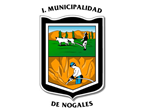 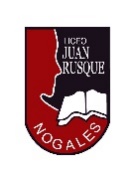   “Comprometidos con la calidad, integralidad e inclusión…”Para cada situación siga los siguientes pasos:Construya un dibujo de la situación si no está dadoModele la situación con un triángulo rectánguloIdentifique la función que aplicaráContextualice y elabore una respuesta lo más cercana a la realidad.Dada la siguiente imagen. ¿ A qué distancia se encuentra el barco del faro?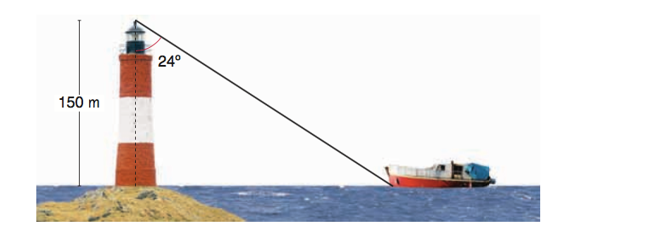 Una persona observa un ovni con un ángulo de elevación de 37°. La referencia que tiene es un automóvil que está a una distancia de 110 metros. ¿ A qué altura está el ovni?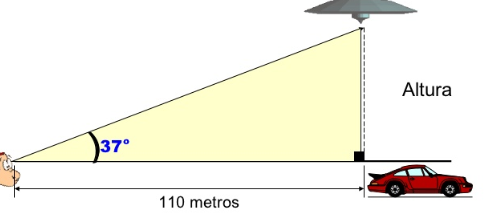 Calcular la altura de la torre de refrigeración de una central, si se sabe que su sombra mide 271 metros, cuando los rayos solares forman un ángulo de 30° con el suelo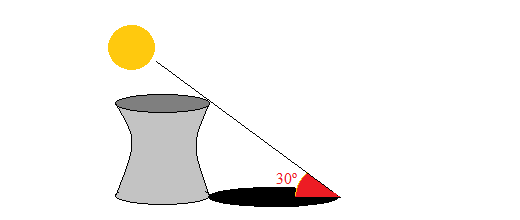 Un volantín queda atrapado en las ramas más altas de un árbol; si el hilo del volantín forma un ángulo de 30° con el suelo y mide 8 metros, estimar la altura a la que quedó atrapado el volantín.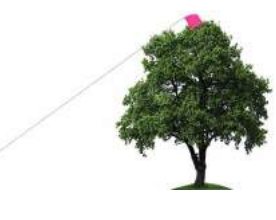 Si el ángulo de elevación del sol ( el que forma los rayos  con el suelo ) es de 31°, calcular la longitud de la sombra proyectada por un hombre de 1,80 m de estatura.Un poste tiene pegado en su punta un cable de 13,75 metros de largo que va hasta el suelo, formando un ángulo entre el poste y el cable de 54°. Hallar la altura del poste.Si colocamos una rampa de 60 pies de largo con una elevación de 10° con respecto al suelo. ¿ cuál será la altura al final de la rampa?.SEMANA N°: 2-3 JunioASIGNATURA: MATEMATICAASIGNATURA: MATEMATICAGUÍA DE APRENDIZAJEProfesor(a): __________JAQUELINE GONZÁLEZ IBACACHE__________________GUÍA DE APRENDIZAJEProfesor(a): __________JAQUELINE GONZÁLEZ IBACACHE__________________GUÍA DE APRENDIZAJEProfesor(a): __________JAQUELINE GONZÁLEZ IBACACHE__________________Nombre Estudiante:Nombre Estudiante:Curso: 3 MEDIO Unidad: Funciones trigonométricasUnidad: Funciones trigonométricasUnidad: Funciones trigonométricasObjetivo de Aprendizaje: Reconocer la importancia de la trigonometría en la vida. Modelar situaciones verbales con un triángulo rectánguloAplicar las funciones trigonométricas en la resolución de situaciones problemáticas en diversos contextos.Objetivo de Aprendizaje: Reconocer la importancia de la trigonometría en la vida. Modelar situaciones verbales con un triángulo rectánguloAplicar las funciones trigonométricas en la resolución de situaciones problemáticas en diversos contextos.Objetivo de Aprendizaje: Reconocer la importancia de la trigonometría en la vida. Modelar situaciones verbales con un triángulo rectánguloAplicar las funciones trigonométricas en la resolución de situaciones problemáticas en diversos contextos.Recursos de aprendizaje a utilizar:ppt explicativo con ejemplos resueltosvideo de retroalimentación  https://www.youtube.com/watch?v=8zVW0U2jn8UGuía de ejercitación Recursos de aprendizaje a utilizar:ppt explicativo con ejemplos resueltosvideo de retroalimentación  https://www.youtube.com/watch?v=8zVW0U2jn8UGuía de ejercitación Recursos de aprendizaje a utilizar:ppt explicativo con ejemplos resueltosvideo de retroalimentación  https://www.youtube.com/watch?v=8zVW0U2jn8UGuía de ejercitación Instrucciones: DESARROLLAR EN SU CUADERNO LAS SIGUIENTES TAREAS Y LUEGO SUBIR SU DESARROLLO A PLATAFORMA CLASSROOMPLAZO DE ENTREGA: TERCERA SEMANA DE JUNIOInstrucciones: DESARROLLAR EN SU CUADERNO LAS SIGUIENTES TAREAS Y LUEGO SUBIR SU DESARROLLO A PLATAFORMA CLASSROOMPLAZO DE ENTREGA: TERCERA SEMANA DE JUNIOInstrucciones: DESARROLLAR EN SU CUADERNO LAS SIGUIENTES TAREAS Y LUEGO SUBIR SU DESARROLLO A PLATAFORMA CLASSROOMPLAZO DE ENTREGA: TERCERA SEMANA DE JUNIO